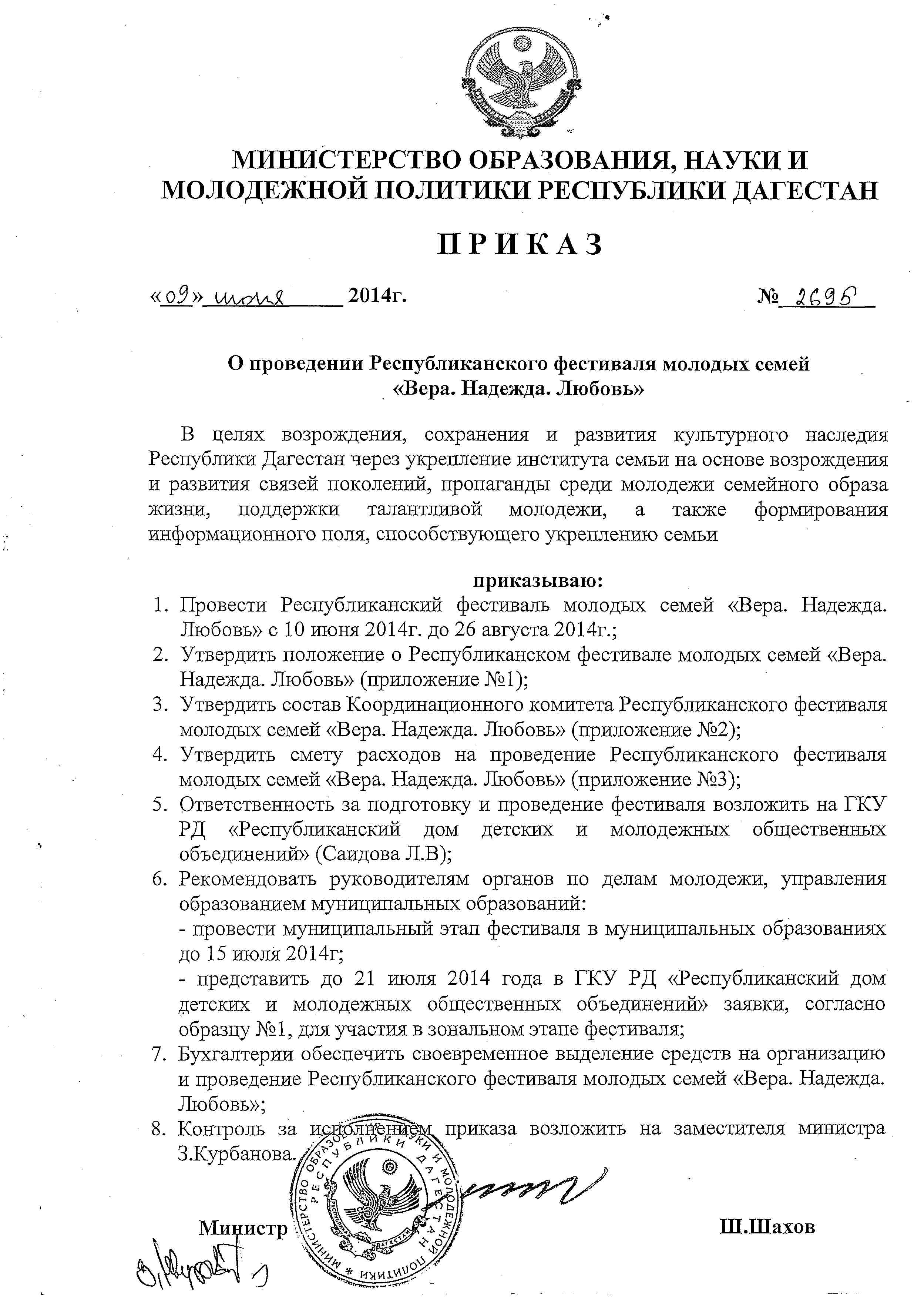 Приложение №1 «Утверждено»Министром образования, науки и молодежной политики РДот ___________ 2014 г. № ______ПОЛОЖЕНИЕ О ПРОВЕДЕНИИ  РЕСПУБЛИКАНСКОГО ФЕСТИВАЛЯ МОЛОДЫХ СЕМЕЙ «ВЕРА. НАДЕЖДА. ЛЮБОВЬ»1. АКТУАЛЬНОСТЬ ФЕСТИВАЛЯ. Республиканский фестиваль молодых семей в Республике Дагестан проводится в рамках приоритетного проекта развития Республики Дагестан «Человеческий капитал», «Молодежный Дагестан» на 2014г. Организаторами фестиваля являются Министерство образования, науки и молодежной политики, ГКУ РД «Республиканский дом детских и молодежных общественных объединений»  (РДДМОО). Республиканский фестиваль молодых семей «Вера. Надежда. Любовь» представляет собой семейный творческо-интеллектуально-спортивный марафон, участниками которого являются супружеские пары в возрасте до 35 лет.2. ЦЕЛЬ И ЗАДАЧИ ФЕСТИВАЛЯ. Целью фестиваля молодых семей «Вера. Надежда. Любовь» является возрождение, сохранение и развитие культурного наследия Республики Дагестан через укрепление института семьи на основе возрождения и развития связей поколений, пропаганды среди молодежи семейного образа жизни, поддержки талантливой молодежи, а также формирование информационного поля, способствующего укреплению семьи.        Фестиваль направлен на решение следующих задач:пропаганда культуры супружеских отношений, благоприятных условий воспитания детей;пропаганда и утверждение духовных ценностей семьи, укрепление семейных традиций и связи поколений;развитие и поддержка творческой инициативы молодых семей;популяризация активных и позитивных форм семейного досуга и отдыха.3. СОДЕРЖАНИЕ ФЕСТИВАЛЯ. В рамках Республиканского фестиваля молодых семей «Вера. Надежда. Любовь» состоятся следующие конкурсы: «Лучшая молодая семья года- 2014!»;Конкурс инновационного творчества «Парад колясок»;Фотоконкурс «Родные лица»;Спортивные состязания «Нас не догонишь».  4. ПОРЯДОК ПРОВЕДЕНИЯ ФЕСТИВАЛЯ. Республиканский фестиваль молодых семей «Вера. Надежда. Любовь» проводится с июня 2014 по август 2014 года в три этапа:Первый этап – муниципальный – проводится с  10 июня по 15 июля 2014 года органами по делам молодежи совместно с органами образования, социальной защиты и культуры в муниципальных образованиях в соответствии с настоящим положением. От каждого муниципального образования по итогам конкурсного отбора на второй этап могут быть представлены не более одной семьи. Для участия в зональном этапе необходимо направить в ГКУ РД «РДДМОО» на электронную почту gku.rddmoo@yandex.ru заявку, согласно образцу №1,  с пометкой  «Вера. Надежда. Любовь» до 21 июля.При недостаточном наборе заявок ГКУ РДДМОО оставляет за собой решение проведения республиканского этапа, вместо зонального. Второй этап – зональный – проводится с 21 июля по 10 августа 2014 года с выездом в 4 зоны – Центральный, Северный, Южный и Горный округа.  Прием и регистрация работ на Фотоконкурс «Родные лица» будет осуществлен непосредственно до начала зональных мероприятий.Третий этап – финальный – пройдет с 23 августа по 26 августа 2014 года. В финальных мероприятиях Республиканского фестиваля молодых семей «Вера. Надежда. Любовь» могут принять участие только победители зонального, муниципального этапов. 5. ОБЩЕЕ ТРЕБОВАНИЯ К УЧАСТНИКАМ  ФЕСТИВАЛЯ. В фестивале могут принять участие супружеские пары, в возрасте до 35 лет. Участники, не принимающие участие на муниципальном этапе, на республиканский этап допущены не будут. Очень важно:заполнить заявку (образец №1) для участия в зональном этапе фестиваля и направить на электронную почту gku.rddmoo@yandex.ru до 21 июля;Образец №1в заявке указывается только 1 семья из муниципального образования;каждая работа, выполненная с использованием компьютерных технологий, сдается рабочей группе не позднее 1 часа до начала мероприятия;прием и регистрация работ на Фотоконкурс «Родные лица» будет осуществлен непосредственно за 1 час до начала мероприятия.6. Объявление итогов фестиваля и награждение победителей будут произведены на концертной площадке в рамках финального этапа фестиваля молодых семей «Вера. Надежда. Любовь». Сроки, программа и условия финального этапа фестиваля будут объявлены дополнительно. 7. ИНФОРМАЦИОННАЯ ПОДДЕРЖКА ФЕСТИВАЛЯ. Информационная поддержка фестиваля молодых семей осуществляется на официальном сайте Министерства образования, науки и молодежной политики РД www.dagminobr.ru и на информационном портале дагестанской молодежи www.dagmol.ru. *   *   *ПОЛОЖЕНИЕ О КОНКУРСЕ«ЛУЧШАЯ МОЛОДАЯ СЕМЬЯ ГОДА-2014 »ВИЗИТНАЯ КАРТОЧКА. «РЕЦЕПТ СЕМЕЙНОГО СЧАСТЬЯ» Требования к участникам конкурса. Представление семьи в творческой форме: миниатюра, музыкальная композиция, стихотворение, включая демонстрацию видеоролика с социальной рекламой благополучной молодой семьи (до 3 мин.), которая включает в себя краткую информацию о традициях семьи и родного села, о родословной семьи, увлечениях и способностях всех членов семьи и т.д. Домашнее задание продолжительностью до 6 минут. Критерии оценки. В выступлении оценивается содержательность, творчество, наличие жизненных приоритетов, участие всех членов семьи, использование костюмов, декораций, артистичность исполнения и т.д. ТВОРЧЕСКАЯ МАСТЕРСКАЯ, ВЫСТАВКА, ПРЕЗЕНТАЦИЯ, ХОББИ «ПРОДУКТ СЕМЕЙНОГО ТВОРЧЕСТВА»Требования к участникам конкурса.  На конкурс принимаются работы, выполненные в различных видах и техниках декоративно-прикладного и изобразительного творчества (рисунки, плакаты, аппликации, плоскостная игрушка, мягкая игрушка, панно, батик, бисероплетение, соломка, лоскутная техника, работы из природных материалов и другие). Работы должны быть выполнены аккуратно, эстетично оформлены, иметь необходимый крепеж. Объемные композиции должны быть собраны, закреплены и готовы к экспозиции.Критерии оценки. Жюри конкурса будет оценивать (с учётом возрастных категорий) соответствие теме, оригинальность идеи, композицию, использование нетрадиционных и народных техник, уровень художественного оформления представленных работ. ИНТЕЛЛЕКТУАЛЬНЫЙ КОНКУРС «ИНТЕЛЛЕКТ-СЕМЬЯ-ШОУ» Требования к участникам конкурса. Участники отвечают на вопросы познавательного характера, подготовленные оргкомитетом.Критерии оценки. Оценивается оригинальность, творчество и семейный подход.«НАЦИОНАЛЬНЫЕ МЕЛОДИИ В НАШЕЙ СЕМЬЕ» Требования к участникам конкурса. Демонстрация творческих способностей, оригинальность выступления в различных жанрах (вокальном, танцевальном, сценическом и т.д.) Номер исполняется всей семьей.  Критерии оценки. В конкурсе оценивается мастерство исполнения, уровень сценической культуры, оригинальность идеи, зрелищность постановки, эмоциональное воздействие на зрителя.*   *   *ПОЛОЖЕНИЕ О ФОТОКОНКУРСЕ  «РОДНЫЕ ЛИЦА».Темы:«Счастливы вместе…»;«Свадебный переполох»;«У нас будет ребенок!»; «Малыши-ребята»;«Наши маленькие юбилеи!»«Я – папа!».	Требования к участникам конкурса. Каждая семья может представить на конкурс 1 фотографию в каждой номинации.Требования к фотографиям:  фотографии должны быть высокого качества; формат А-4 (21 х 29), цветная или черно-белая с информацией (название темы, фамилия семьи, муниципалитет).Критерии оценки работ. Оценивается художественность (техническое исполнение), творческий подход, оригинальность.*   *   *ПОЛОЖЕНИЕ О КОНКУРСЕ ИННОВАЦИОННОГО ТВОРЧЕСТВА«ПАРАД КОЛЯСОК»Требования к участникам конкурса. В конкурсе могут принять участие родители, имеющие одного или более детей. Желательно участие семьи в полном составе. Родители оформляют заранее детскую коляску (космический корабль, автомобиль, домик для принцессы, цветочек и т.д.). Необходимое условие участия в параде – наличие ребенка в этом чудо – транспорте, а также наличие коляски.Критерии оценки. Оценивается творческий подход, оригинальность идеи и практичность изделия.*   *   *ПОЛОЖЕНИЕ О КОНКУРСЕ СПОРТИВНЫХ СОСТЯЗАНИЙ «НАС НЕ ДОГОНИШЬ!»  Конкурс будет проведен организационной группой в виде веревочного курса по станциям.Программа веревочного курса представляет собой последовательность игр и упражнений. Они построены таким образом, что в большинстве случаев успех или неудача семьи зависят от усилий каждого, поэтому участникам приходится действовать как единое целое.Веревочный курс стимулирует участников к командной работе и командному взаимодействию, а так же вырабатывает у участников чувство уверенности в своих силах, повышает самооценку участников.Организацию этого конкурса орггруппа оставляет за собой.*   *   *КООРДИНАЦИОННЫЙ КОМИТЕТ ПО ПРОВЕДЕНИЮ РЕСПУБЛИКАНСКОГО ФЕСТИВАЛЯ МОЛОДЫХ СЕМЕЙ «ВЕРА. НАДЕЖДА. ЛЮБОВЬ»Адрес: Махачкала, ул. Энгельса 1 «В», Государственное казенное учреждение Республики Дагестан «Республиканский дом детских и молодежных общественных объединений» Министерства образования, науки и молодежной политики РД.Телефоны: 8(8722) 63-44-38Факс: 8(8722) 63-44-38E-mail: gku.rddmoo@yandex.ruИнтернет – сайты: www.dagminobr.ru,  www.dagmol.ru.№п/пФ.И.О. членов молодой семьи (состав семьи)Возраст членов молодой семьиАдрес места жите-льства молодой семьиПаспортные данные родителей и данные свидетельства о рождении ребенка (детей)Место работы родителей, учебы ребенка (детей)Конта-ктный телефон, e-mail